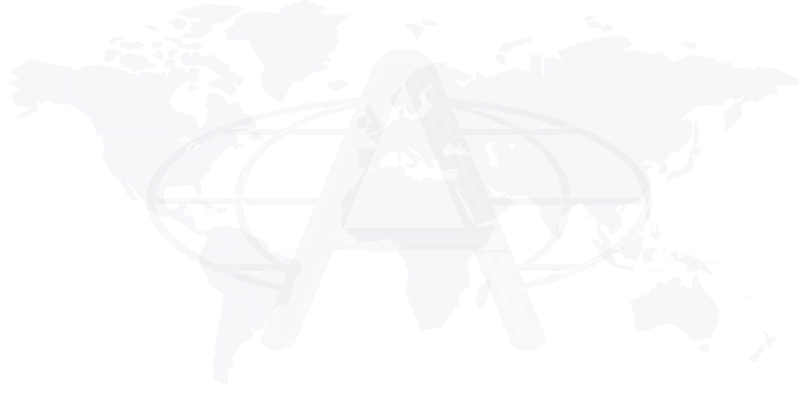 辽宁某市三甲医院项目可行性研究报告编制单位：北京天创达投资咨询有限公司正文目录第1章	项目总论概要	51.1	项目提要	51.2	行业背景	51.3	项目必要性	81.4	项目选址	111.5	建筑指标	141.6	项目投资	161.7	指标汇总	181.8	研究结论	19第2章	项目行业背景分析	202.1	医疗卫生行业分析	202.1.1 医疗卫生支出情况	202.1.2 医疗卫生人才情况	202.1.3 医疗机构发展情况	202.1.4 中国医院发展现状	212.2	项目背景分析	212.2.1 区域公共卫生体系	212.2.2 区域卫生服务网络	222.2.3 区域医疗卫生资源	222.2.4 区域卫生人才队伍	232.2.5 区域卫生服务水平	232.2.6 区域中医服务效益	232.2.7 区域医疗保障制度	242.2.8 区域未来医疗发展	25第3章	项目建设的必要性	273.1	医疗发展中存在的问题	273.1.1 医疗卫生资源不足	273.1.2 医疗服务能力不足	273.1.3 卫生人才队伍短缺	283.2	未来医疗卫生需求形势	283.2.1 经济发展提高服务要求	283.2.2 社会发展扩展服务层面	283.2.3 区域发展提出布局要求	293.2.4 医疗体制改革提供机遇	293.2.5 人口发展提出全新要求	293.2.6 病症变化转变医疗模式	30第4章	项目建设选址	314.1	项目选址	314.2	地理交通	314.2.1 地理环境	314.2.2 社会环境	324.2.3 交通条件	324.3	建设条件	334.3.1 地质地貌	334.3.2 气象条件	334.4	经济状况	334.4.1 经济总量	334.4.2 农业工业	334.4.3 固定资产投资	344.5	生活保障	354.5.1 人民生活	354.5.2 社会保障	354.5.3 医疗卫生	35第5章	建筑设计	365.1	指导原则	365.2	平面布局	365.2.1 功能布局	365.2.2 设计方案	375.2.3 平面布置图	385.2.4 主要技术参数指标	385.3	建筑方案	405.3.1 设计依据	405.3.2 建筑方案	405.3.3 建筑工程	415.3.4 消防设计	435.3.5 放射防护设计	435.4	结构工程	445.4.1 设计依据	445.4.2 建筑分类等级	445.4.3 结构选型	455.4.4 主要设计荷载取值	455.4.5 新技术的使用	465.4.6 其他	465.5	给排水设计	465.5.1 设计依据	465.5.2 给排水条件	475.5.3 给水系统	475.5.4 热水系统	485.5.5 污水排放系统	495.5.6 医院污水处理	505.5.7 雨水系统	515.5.8 消火栓给水系统	525.5.9 自动喷水灭火系统	525.5.10 建筑灭火器配置	535.6	供电	535.6.1 设计依据	535.6.2 设计范围	535.6.3 电源及电压	545.6.4 负荷分类	545.6.5 电气负荷估算	545.6.6 变配电室	545.6.7 照明配电系统	565.6.8 灯具选择	565.6.9 应急与疏散照明	565.6.10 防雷、接地及电气安全	575.7	采暖通风	585.7.1 设计依据	585.7.2 采暖	585.7.3 热水和开水供应	595.7.4 洗衣用汽	595.7.5 消毒及其它用汽	595.7.6 供热设备	595.7.7 空调制冷	605.7.8 通风及防排烟	605.8	天然气	615.9	建筑智能化	615.9.1 设计依据	615.9.2 设计范围	615.9.3 火灾自动报警和联动控制系统	625.9.4 紧急与日常广播系统	635.9.5 视频监控系统	645.9.6 有限电视系统	645.9.7 电话及呼叫系统	645.9.8 综合布线系统	655.9.9 车库管理系统	665.9.10 线缆敷设方式	665.9.11 接地	66第6章	环境保护、消防及劳动安全卫生	676.1	环境保护	676.1.1 设计依据	676.1.2 设计范围	676.2	主要污染源及防治措施	676.2.1 废水处理	676.2.2 废气、粉尘治理	686.2.3 噪声控制	686.2.4 废弃物的处理	686.2.5 绿化设计	696.3	消防	696.3.1 设计依据	696.3.2 总图部分	706.3.3 建筑部分	706.3.4 消防给水部分	706.3.5 建筑灭火器配置	726.3.6 消防设施	726.4	劳动安全卫生	746.4.1 劳动安全卫生危害因素	746.4.2 安全措施方案	74第7章	节能	767.1	设计依据	767.2	地理气候条件	767.3	主要设计原则	777.4	主要能源种类及年需要量表	777.5	节能措施综述	817.5.1 建筑专业	817.5.2 采暖设计方案	827.5.3 通风与空气调节设计方案	837.5.4 节水	837.5.5 节电	84第8章	项目实施规划与招投标	858.1	建设阶段和工作步骤	858.1.1 项目前期准备阶段	858.1.2 工程建设阶段	858.1.3 综合验收阶段	858.2	建设进度计划	858.3	项目招投标	868.3.1 招标项目	878.3.2 招标方式	878.3.3 招标组织形式	878.3.4 工程施工招标	888.3.5 设备采购招标	89第9章	项目投资计划	909.1	建筑指标	909.1.1 指标定义	909.1.2 建筑面积	919.1.3 建筑指标	929.2	投资项目	93第10章	经济效益分析	9610.1	预测依据	9610.2	收入成本预测	9610.2.1 门急诊收入成本预算	9610.2.2 住院收入成本预算	9710.2.3 理疗收入成本预算	9910.2.4 医护培训收入成本预算	10010.2.5 其他收入成本预算	10010.2.6 营业税金及附加核算	10110.2.7 期间费用核算	10210.2.8 收入与成本合计	10410.3	投资回收期和内部收益率分析	10510.3.1 计算依据	10510.3.2 投资回收期和内部收益率分析	10710.4	本项目主要技术和经济指标	108第11章	社会效益分析	10911.1	经济影响分析	10911.2	社会影响分析	109第12章	项目研究结论	11012.1	研究结论	11012.1.1 工程方案	11012.1.2 研究结论	11012.1.3 问题及建议	11012.2	主要指标	112　　医疗卫生产业关系着国计民生，随着人们的收入水平和生活水平的提高，居民的寿命不断增高，中国社会开始步入老龄化，对身体健康的要求越来越高，从而对医疗卫生产业的需求与日俱增。民营医院已经将近占据了中国医院运营的一半江山。我国现有各级各医疗机构30多万家，其中民营医疗机构13万多家，有实力的大约500家，它们大部分是由私人诊所发展起来的，也有一部分是通过改制分离出来的。民营医院在我国的蓬勃发展，在我国医疗体制改革中占据了很大的分量。随着民营医院兴起，老百姓反映多年的就医难等问题得到了很大程度上的解决，而受民营医院的市场竞争压力，国有的一些大型医院也在医疗设备、服务质量上得到了推动。　　我们拥有大量综合性医院（三级、二级、一级）、专科医院（妇幼医院、妇产医院、妇幼保健医院、骨关节医院、中医院、老年康复理疗医院、口腔医院、肿瘤医院、眼科医院、睡眠医院、体检中心等）、其他医疗机构（社区卫生所、口腔诊所、中医诊所、医护培训、藏医诊所、苗医诊所、国际马医院）等项目经验。　　另外，我们拥有大量医药卫生产业、理疗美容、养老产业项目经验：：　　医药项目：创新药、化学制药、生物制药、中药制剂、中草药、原料药、中间体、生物技术、抗高血压药、靶向检测、诊断试剂；包括：康恩贝、天津药业、天津万通等项目。　　医疗器械：医疗器械、义齿加工、医学影像、靶向给药、可吸收医疗器械耗材、骨关节生产基地、医疗器械分销、妇幼保健产品、医疗设备融资租赁、大健康产业、保健产品等项目。　　医药基地：呼吸疾病研究所、医学影像产业园、保健品产业基地、制药产业基地、西药产业基地、中药产业基地、生物技术产业园、中草药种植基地、医药产业园、创新药产业园区、靶向医疗产业基地、医护培训基地、减肥中心、动物标本等项目。　　医药电商：连锁药店、远程医疗、智慧医疗、医疗卫生网、医药分销网、医药移动APP电商、医院MIS系统、医药信息库等项目。　　医疗美容：康复理疗中心、月子中心、月子会所、母婴护理中心、养老康复中心、中医康复理疗、中医减肥理疗、电子脉冲针灸、美容院、健康理疗、微创祛痘、其他美容理中医保健、健康理疗、中医减肥理疗机构、微创祛痘、其他（藏医院、苗医院）等。　　保健产品：保健品、低聚果糖、壮骨粉、蛋白粉、大豆粉、植物粉、胶原蛋白、牛肝粉、维生素C饮料、养血口服液、燕窝、生姜、深海鱼油、紫糖（红糖）、维生素、肽保健品、药膳、中草药、保健茶、蜂蜜等项目。　　养老项目：养老中心、养老基地、养老院、老年中心、老年养护中心、老年安养基地、候鸟式养老景区、海滨度假养老基地、老年康复理疗中心、老年商务会所、老年大学、中医理疗、老年活动中心、老年书画院、药膳养生、温泉理疗、健康理疗等项目经验。　　可行性研究报告（Feasibility Study Report）是通过对有关项目或企业的资料整理、实地调查、高层访谈、分析研究，并对行业市场调查分析，对项目或企业的市场行业、总体规划、产品服务、技术研发、生产工艺、营销策略、内部管理、资源渠道、经济环境、建筑工程、环保评价、建筑指标、投资规模、未来应收、财务分析、经济效益、社会效益和风险分析等进行的整体论证和预测的书面报告，从而提出项目或企业是否值得投资和如何进行投资的可行性意见。　　可行性研究报告（Feasibility Study Report）的质量直接关系项目或企业能否立项成功、能够审批通过以及能否后续顺利建设。可行性研究报告所采用的分析方法和财务模型应该是科学的，所有数据的处理应当是有依据的，做到财务预测和估算应该有理有据，符合实际操作而不是主观臆测。　　可行性研究报告（Feasibility Study Report）包括但不限于以下部分：项目总体概论、行业背景分析、项目总体规划、产品生产工艺、项目建设必要性、项目建设单位、项目资源优势、项目选址分析、区域环境分析、市场营销策略、项目建筑指标（占地面积、建筑面积、容积率、建筑密度、绿化率等）、项目环境影响评价、项目投资计划、经济效益分析（财务核算、营收测算、投资回收期、内部收益率、敏感性分析）、社会效益分析、项目风险分析、项目研究结论等章节内容。　　可行性研究报告（Feasibility Study Report）在提交之前，申报企业必须确保报告本身详尽和正规，投资金额符合国家和当地的要求，确保项目本身是政策支持的领域，确保项目本身可以为当地作出较大的贡献，这样才能够增加审批成功的概率。　　我们拥有丰富的项目审批和申报工作经验，具有丰富的工作经验和报告撰写经验；我们是专业的可行性研究报告撰写团队，报告性价比高，撰写周期较短，交付报告较快，如果有需要请联系我们。联系方式：赵老师：15910880993　HomePage：www.vc315.com.cn